Отделение Пенсионного фонда РФ по Томской области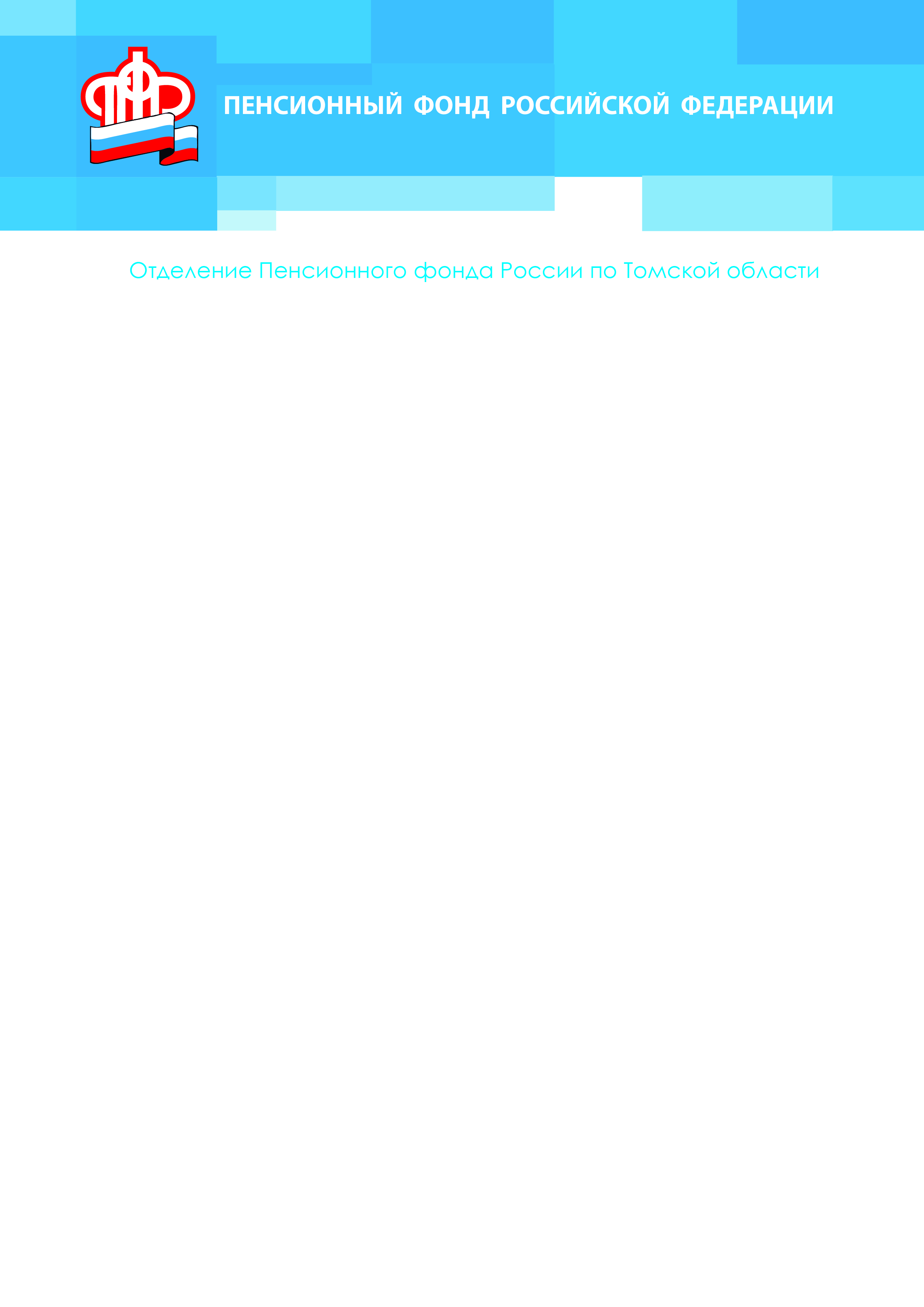 Пресс-релиз от 06 июля 2017 годаРаботающим пенсионерам: с 2018 года полный размер пенсии будет выплачиваться за период с 1-го числа месяца после увольненияС января 2018 года после прекращения пенсионером трудовой деятельности полный размер пенсии с учетом всех индексаций будет выплачиваться за период с 1-го числа месяца после увольнения. Это стало возможным благодаря принятию 1 июля 2017 года Федерального закона № 134-ФЗ «О внесении изменения в статью 26.1 Федерального закона «О страховых пенсиях»». Закон вступит в силу с 1 января 2018 года.Напомним, с 2016 года работающие пенсионеры получают страховую пенсию и фиксированную выплату к ней без учета проводимых индексаций. Когда пенсионер трудовую деятельность прекращает, он начинает получать пенсию в полном размере с учетом всех индексаций, имевших место в период его работыВ настоящее время, в соответствии с пенсионным законодательством, при своевременной подаче работодателем сведений в территориальные органы ПФР по Томской области, возобновление индексации пенсии и начало ее выплаты в полном размере происходит спустя три месяца с даты увольнения. Новый закон позволит пенсионеру получить полный размер пенсии за период с 1-го числа месяца, следующего за месяцем увольнения.Важно! Выплата полного размера пенсии будет реализована следующим образом. К примеру, пенсионер уволился с работы в марте. В апреле в территориальные органы ПФР по Томской области поступит отчетность от работодателя с указанием того, что пенсионер еще числится работающим. В мае территориальные органы ПФР по Томской области получат отчетность, в которой пенсионер уже не числится работающим. В июне территориальные органы ПФР по Томской области примут решение о возобновлении индексации. В июле пенсионер получит уже полный размер пенсии, а также денежную разницу между прежним и новым размером пенсии за предыдущие три месяца – апрель, май, июнь. То есть пенсионер начнет получать полный размер пенсии спустя те же три месяца после увольнения, но эти три месяца будут ему компенсированы.__________________________________________________Группа по взаимодействию со СМИ Отделения Пенсионного фонда РФ по Томской областиТел.: (3822) 48-55-80; 48-55-91;E-mail: smi @080.pfr.ru